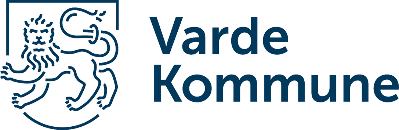 DAGSORDEN 
TIL
Møde i fællesbestyrelsen for Sct. Jacobi skole og Dagtilbud
Dato:  onsdag den 22/3 2023
Tid:    Kl. 17.00 -19.00
Sted: Jacobi Skole, mødelokalet ved administrationen ”Junibakken”TidDagsordenDagsordenFormål med punktetReferat17.0017.00Velkommen til mødet At vi får sagt goddag til hinanden.Plenum17.0017.00Godkendelse af dagsorden og referatAt godkende dagsorden Dagsordenen og referat blev godkendt.17.0017.00Orientering fra formandenv/FormandenEvt. henvendelserArbejdsgrupper i bestyrelsen Fra mødet på rådhuset vedr. den nye børne- og ungepolitikAt bestyrelsen ved, hvad der aktuelt rører sig.Michael fortalte, at der har været en del henvendelser fra forældre som er usikre på skolens situation. Han har fortalt at intet er vedtaget endnu men at bestyrelsen er tæt på beslutningsprocessen.Der har være afholdt en workshop på rådhuset omhandlende revidering af børne og ungepolitikken. Michael og Marie deltog og det var en udmærket proces.17.1517.15Aktuelt på skolenv/SkolelederPersonalesituationSkoleårets planlægningKompetencecenteret/Operation ReturNedslag fra APV v/Rudi (AMR)At bestyrelsen orienteres om skolens drift og udvikling.Personalesituationen kan blive påvirket af de politiske beslutninger, hvis elever flyttes til andre matrikler skal personalet flyttes med.Umiddelbart med de meldinger som er nu beholder vi vores nuværende elevtal og vores lønsum.Pædagogisk koordinator Heidi Rask deltog i mødet og fremlagde Kompetencecenterets kursusplan og arbejdet med Operation retur.AMR Rudi Marinussen fremlagde resultaterne fra skolens nye APV18.0018.00SkoleudviklingsplanGennemgang v/MarieAt bestyrelsens får indflydelse og indsigt i skoleudviklingsplanen og skolens målMarie fremlagde skolens udviklingsplan med efterfølgende drøftelse18.4518.45Forandringer i SolsikkenStatus lige nuv/Bettina og DitteAt bestyrelsen orienteres om Solsikkens forandringsprocesDer er kommet lidt mere ro på i Solsikken lige nu.(I mellemtiden har vi slået en lederstilling op)19.0019.00Afrunding og tak for nu